SLOVENŠČINA – 5. 5. 2020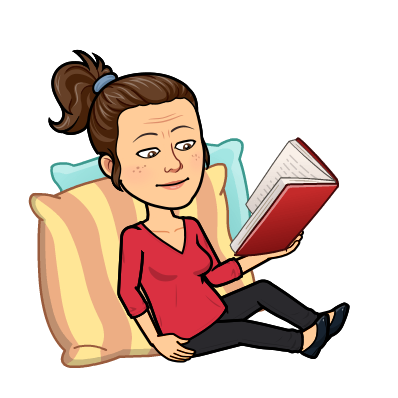 OCENA KNJIGE ALI FILMAV ponedeljek si spoznal/-a cilje novega sklopa, danes pa boš reševal/-a naloge, ki se nanašajo na oceno knjige oz. filma.Odpri DZ na str. 68 in preberi definicijo.Nato reši naloge na str. 69 in 70.Odgovore si poglej s pomočjo Rešitev. https://www.devetletka.net/gradiva/slovenscina/6Nato si v zvezek na strani za jezik zapiši:OCENA KNJIGE ALI FILMA je neumetnostno besedilo, v katerem sporočevalec navede osnovne podatke o knjigi/filmu, povzame njeno/njegovo vsebino, izraža svoje mnenje (hvali/graja) o knjigi/filmu ter ga tudi utemelji. Taka besedila največkrat srečamo v medijih.Sedaj pa se še sam preizkusi v pisanju ocene, in sicer zapiši ter mi pošlji po elektronski pošti oceno filma Ognjeni kelih. Upoštevaj značilnosti besedilne vrste!